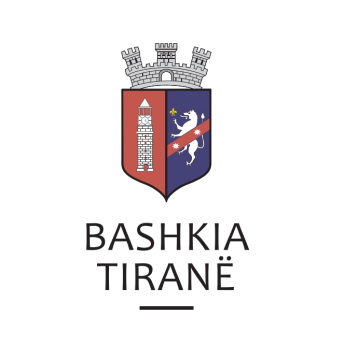      R  E  P U  B  L  I  K  A    E   S  H  Q  I  P  Ë  R  I  S  Ë
  BASHKIA TIRANË
DREJTORIA E PËRGJITHSHME PËR MARRËDHËNIET ME PUBLIKUN DHE JASHTË
DREJTORIA E KOMUNIKIMIT ME QYTETARËTLënda: Kërkesë për publikim lidhur me shpalljen për komunikim dhe lajmërim përmes afishimit.Pranë Bashkisë Tiranë ka ardhur kërkesa për shpallje nga Përmbaruesi Gjyqësor Privat Halit D. Cani në lidhje me shpalljen e njoftimit për komunikim dhe lajmërim përmes afishimit  për debitorin shoqëria “ALFA-NIVAKRISTI” sh.p.k. dhe z. Vangjel Thoma Jorgaqi.Të dhënat si më poshtë:Debitor:  Shoqëria “ALFA-NIVAKRISTI” sh.p.k. dhe z. Vangjel Thoma JorgaqiKreditor:                               Altin ZekthiDrejtoria e Komunikimit me Qytetarët ka bërë të mundur afishimin e shpalljes për Përmbaruesi Gjyqësor Privat Halit D. Cani, në tabelën e shpalljeve të Sektorit të Informimit dhe Shërbimeve për Qytetarët pranë Bashkisë Tiranë.     R  E  P U  B  L  I  K  A    E   S  H  Q  I  P  Ë  R  I  S  Ë
  BASHKIA TIRANË
DREJTORIA E PËRGJITHSHME PËR MARRËDHËNIET ME PUBLIKUN DHE JASHTË
DREJTORIA E KOMUNIKIMIT ME QYTETARËTLënda: Kërkesë për publikim lidhur me shpalljen e ankandit publik.Pranë Bashkisë Tiranë ka ardhur kërkesa për shpallje nga Shoqëria Përmbarimore “Bailiff Service E.Hoxha” sh.p.k., në lidhje me shpalljen e ankandit për pasurinë e paluajtshme të debitorit z. Flamur Agolli (P.F.). Ju sqarojmë se të dhënat e pasurisë së luajtshme janë si më poshtë:Vinç-Urë, marka Model 253/3, kapaciteti 3 ton, 1 (një) copëÇmimi fillestar:    56,982 LekëHapse Gome. Model  Werther 1 (një) copëÇmimi fillestar:    28,286 LekëPresë Model  PR 20 PM 1 (një) copëÇmimi fillestar:    19,514 LekëBalancuese gome. Model  M&B Enginiering Wb 255,  1 (një) copëÇmimi fillestar:    43,210 LekëDrejtoria e Komunikimit me Qytetarët ka bërë të mundur afishimin e shpalljes për Shoqëria Përmbarimore “Bailiff Service E.Hoxha” sh.p.k.,, në tabelën e shpalljeve të Sektorit të Informimit dhe Shërbimeve për Qytetarët pranë Bashkisë Tiranë.     R  E  P U  B  L  I  K  A    E   S  H  Q  I  P  Ë  R  I  S  Ë
  BASHKIA TIRANË
DREJTORIA E PËRGJITHSHME PËR MARRËDHËNIET ME PUBLIKUN DHE JASHTË
DREJTORIA E KOMUNIKIMIT ME QYTETARËTLënda: Kërkesë për publikim lidhur me shpalljen e ankandit publik.Pranë Bashkisë Tiranë ka ardhur kërkesa për shpallje nga Zyra Përmbarimore “LISI”, në lidhje me njoftimin në lidhje me ankandin për pasurinë e paluajtshme të debitorit z. Ardit Ndreka dhe debitorit solidar tërësisht z. Gjovalin Gjoka..Ju sqarojmë se të dhënat e pronave janë si më poshtë:Arrë+truall me nr. pasurie 131/13, me sip. 160m2 dhe 145 m2 ndërtesë, vol. 4, faqe 83, Z.K. 1786.Adresa:		PukëÇmimi fillestar: 	476,000 LekëDrejtoria e Komunikimit me Qytetarët ka bërë të mundur afishimin e shpalljes për Zyrën Përmbarimore “LISI”, në tabelën e shpalljeve të Sektorit të Informimit dhe Shërbimeve për Qytetarët pranë Bashkisë Tiranë.